 ROMANIA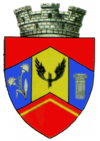 JUDETUL HUNEDOARAPRIMARIA ORASULUI SIMERIADIRECTIA ECONOMICANR. 5380 / 12.04.2022 Proces verbal de afisareÎn data de 12.04.2022 , s-a procedat la afişarea proiectului de hotarare privind proiectului de hotărâre privind   aprobarea tarifelor pentru serviciile prestate de către SC Simprestutil SRL precum și Regulamentul aferent acestora. Proiectul de hotarire mai sus menționat  a fost afisat  atât la sediul instituției, cât și pe site-ui Primăriei oraşului Simeria la adresa www.primariasimeria.ro, secțiunea TRANSPARENŢĂ  DECIZIONALĂ,  pentru aplicarea Legii nr.52/2003, privind transparența decizională în administația publică, republicată.Întocmit,Director executivBlaga Julieta-Catița